The Series meets start at 6:00 pm, The schecule type is: Rolling Bibs Must be collect 30 prior to start of meet.T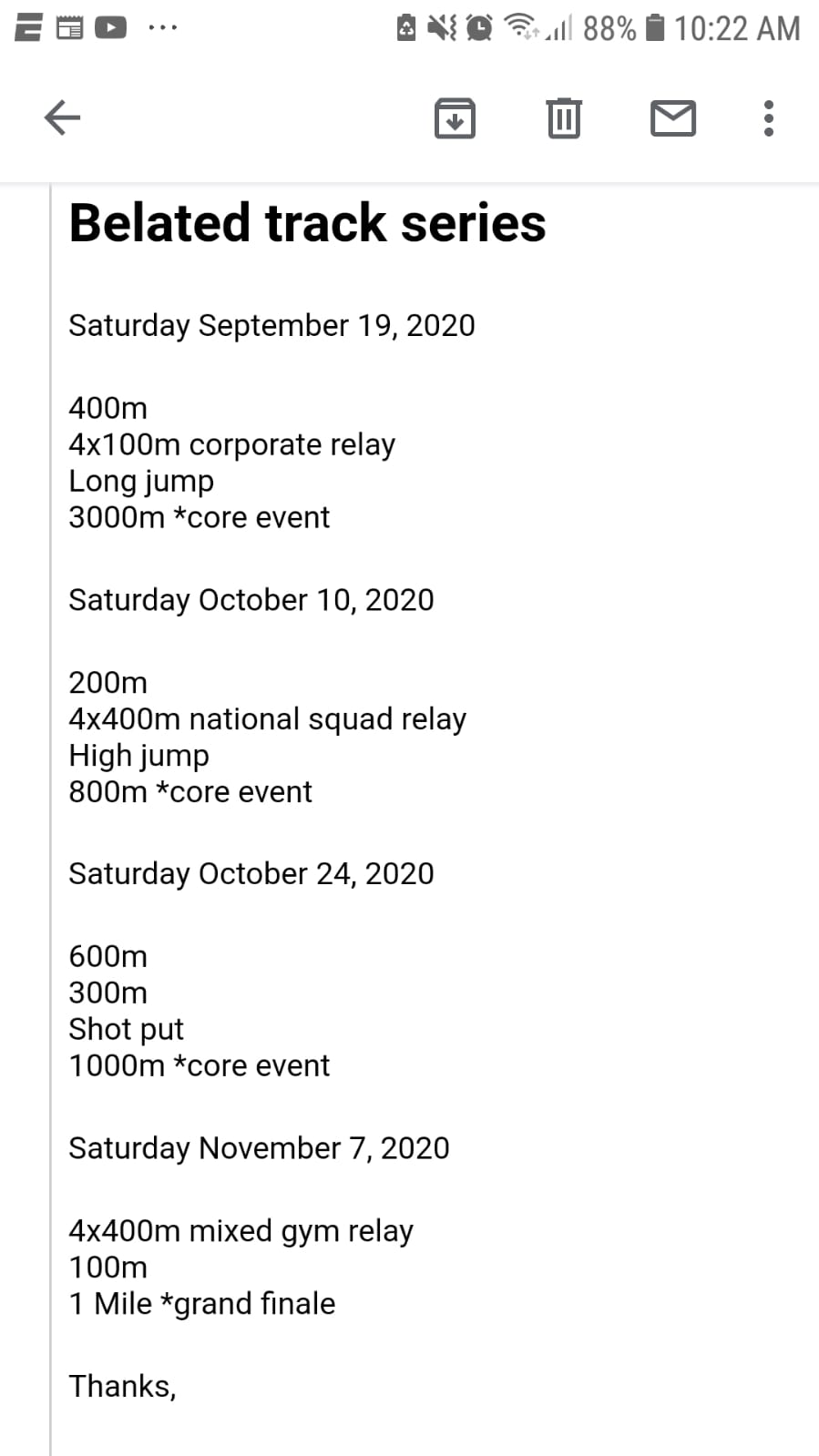 